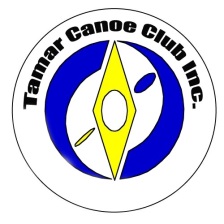 Exec Meeting MinutesDate/Time:Tues 6th Jun 2017, 7:30 pmItemItemAction by WhomAction by WhomWelcomeWelcomeMeeting Attendance:Adam Rolls (Chair)Adam DickensonClaye Mace David Bevan (minutes)David Hugo Jack Bower (part time)Geoff McQueen (part time)Jonathan KnoxPeter Sebbage (part time)Simon BarnesMeeting Attendance:Adam Rolls (Chair)Adam DickensonClaye Mace David Bevan (minutes)David Hugo Jack Bower (part time)Geoff McQueen (part time)Jonathan KnoxPeter Sebbage (part time)Simon BarnesApologies for non-attendance:NilApologies for non-attendance:NilMinutes of last meeting:Motion: That the minutes of Exec mtg held on April 4th be accepted.
Proposed by David B, seconded by Adam R, carried unanimously.Minutes of last meeting:Motion: That the minutes of Exec mtg held on April 4th be accepted.
Proposed by David B, seconded by Adam R, carried unanimously.Safety/Member Protection MomentSafety Intervention:Two members of the Exec described recent incidents where they had intervened when they saw unsafe behaviour at Canoe Polo.In the first incident they saw a young female CP player entre the game with a badly fitted helmet.  Her ponytail had been tied on top of her head, lifting the helmet up so the face guard barely covered her nose.  In this case a fairly authoritative instruction to rectify the situation had the desire effect.In the second incident an older male was seen practicing a high brace with arms extended.  They asked whether they could offer some advice.  Only after a positive response, they suggested a better technique.  The advice was well received.Safety intervention (and Member Protection intervention) is important.  It was suggested it be the subject of this month’s MPIO Post.Safety/Member Protection MomentSafety Intervention:Two members of the Exec described recent incidents where they had intervened when they saw unsafe behaviour at Canoe Polo.In the first incident they saw a young female CP player entre the game with a badly fitted helmet.  Her ponytail had been tied on top of her head, lifting the helmet up so the face guard barely covered her nose.  In this case a fairly authoritative instruction to rectify the situation had the desire effect.In the second incident an older male was seen practicing a high brace with arms extended.  They asked whether they could offer some advice.  Only after a positive response, they suggested a better technique.  The advice was well received.Safety intervention (and Member Protection intervention) is important.  It was suggested it be the subject of this month’s MPIO Post.Since doneSince doneDeclaration of Conflict of InterestNilDeclaration of Conflict of InterestNilCorrespondence: (The Exec member who replies to a tamar@canoe.org.au email cc’s the reply to tamar@canoe.org.au so all tamar@canoe.org.au recipients know a reply has been sent.)From Claye M– membership renewal letter.  No action required.From Geoff McQ – re request from MVC for an instructor for Intro to Kayaking.  No response sent.Between David B and Rose T – she advised she was about a third thru her MPIO on-line training (as at 7th April).From Canoe Tas 
- Request for asset list and value.  No response sent.
- Working with vulnerable people registration – did not require action from us as we are already compliant.
- various noticesVarious Newsletters
Active Launceston - various activity flyers
Sports Community:
Sport and Rec - Actively in TouchMiscellaneous junk mail Correspondence: (The Exec member who replies to a tamar@canoe.org.au email cc’s the reply to tamar@canoe.org.au so all tamar@canoe.org.au recipients know a reply has been sent.)From Claye M– membership renewal letter.  No action required.From Geoff McQ – re request from MVC for an instructor for Intro to Kayaking.  No response sent.Between David B and Rose T – she advised she was about a third thru her MPIO on-line training (as at 7th April).From Canoe Tas 
- Request for asset list and value.  No response sent.
- Working with vulnerable people registration – did not require action from us as we are already compliant.
- various noticesVarious Newsletters
Active Launceston - various activity flyers
Sports Community:
Sport and Rec - Actively in TouchMiscellaneous junk mail Financial MattersFinancial MattersFinancial ReportSimon presented the financial report for June, including nominated expenses for approval.Motion:  That the financial report for June be accepted and the nominated expenses be approved for payment.
Proposed by Simon B, seconded by David B, carried unanimously.Further requests for reimbursement:  Nil.Financial ReportSimon presented the financial report for June, including nominated expenses for approval.Motion:  That the financial report for June be accepted and the nominated expenses be approved for payment.
Proposed by Simon B, seconded by David B, carried unanimously.Further requests for reimbursement:  Nil.Equipment Matters:Equipment Matters:Treasurers and Boson’s Asset RegistersBoson to do stocktake near end of June.Treasurer and Boson to reconcile their Asset Registers before AGM.Treasurers and Boson’s Asset RegistersBoson to do stocktake near end of June.Treasurer and Boson to reconcile their Asset Registers before AGM.Jonathan KJonathan K / Simon BJonathan KJonathan K / Simon BGrant ApplicationClaye has submitted a proposal for:4 Polo BATS and associated decks, helmets and paddles (Predator or Vampire BATS, Solution Decks, Shotover paddles with glass shafts)Mobile boat rack2nd cage on wheels for polo gear (now purchased)6 extra Canoe Polo helmets2 x Creek Boats & associated decks (small creek boat now purchased)Waiting on reply re grant application, before more purchases.  
Post meeting note:  The grant has been approved and Claye has initiated purchases.Grant ApplicationClaye has submitted a proposal for:4 Polo BATS and associated decks, helmets and paddles (Predator or Vampire BATS, Solution Decks, Shotover paddles with glass shafts)Mobile boat rack2nd cage on wheels for polo gear (now purchased)6 extra Canoe Polo helmets2 x Creek Boats & associated decks (small creek boat now purchased)Waiting on reply re grant application, before more purchases.  
Post meeting note:  The grant has been approved and Claye has initiated purchases.Claye MClaye MBosons Report 2015 ActionsActions identified in 2015 Boson’s Report:Club trailer.  
Brackets yet to be welded on trailer for spare wheel and light boardBosons Report 2015 ActionsActions identified in 2015 Boson’s Report:Club trailer.  
Brackets yet to be welded on trailer for spare wheel and light boardJonathan KJonathan KBosons Report 2016 ActionsTrinidad double Sea Kayaks: Buy 2 nomad size decks.Buy new neoprene hatch cover.  From Sam’s sails.Polo BATs - Re remaining damaged BAT at pool.  
Salvage useful parts and dispose of hull.  
Update equipment register.
Polo goal/rope carabiners - Those in bad repair have been replaced.  Item closedBosons Report 2016 ActionsTrinidad double Sea Kayaks: Buy 2 nomad size decks.Buy new neoprene hatch cover.  From Sam’s sails.Polo BATs - Re remaining damaged BAT at pool.  
Salvage useful parts and dispose of hull.  
Update equipment register.
Polo goal/rope carabiners - Those in bad repair have been replaced.  Item closedIn handClaye MDavid H/
Jonathan K/ Simon BIn handClaye MDavid H/
Jonathan K/ Simon BEvents / ProgramsEvents / ProgramsTCC Slalom PaddlersWith Mersey Forest Road open we will be going to the Mersey Slalom Course as often as possible.  Look out for notices on FacebookAll welcome.  Any kayak.TCC Slalom PaddlersWith Mersey Forest Road open we will be going to the Mersey Slalom Course as often as possible.  Look out for notices on FacebookAll welcome.  Any kayak.TCC Slalom PaddlersWith Mersey Forest Road open we will be going to the Mersey Slalom Course as often as possible.  Look out for notices on FacebookAll welcome.  Any kayak.Canoe Polo5 A Grade Teams, 7 B Grade Teams, each with about 5 players.People have generally paid for both halves of teh season early.  The new pricing structure is working.Coaching of B Grade teams is working.New people are taking up refereeing.Mid-season dinner to be organsised.Canoe Polo5 A Grade Teams, 7 B Grade Teams, each with about 5 players.People have generally paid for both halves of teh season early.  The new pricing structure is working.Coaching of B Grade teams is working.New people are taking up refereeing.Mid-season dinner to be organsised.Canoe Polo5 A Grade Teams, 7 B Grade Teams, each with about 5 players.People have generally paid for both halves of teh season early.  The new pricing structure is working.Coaching of B Grade teams is working.New people are taking up refereeing.Mid-season dinner to be organsised.David H2016 North Esk Paddle Fest$60 surplus to be forwarded to Simon B.Simon BSimon BSimon B2017 North Esk Paddle FestPlanned to bookend the Lea (to be held on 23-24 Sept) to attract wider participation in both.Confirm which weekend with Hippy.Hippy is overseas until the week before.Camping at Knox FarmRegarding potential organisers:Contact Suzy and Tim WatsonContact Adam DickensonContact David ChamSimon BJonathan KJonathan KDavid HSimon BJonathan KJonathan KDavid HSimon BJonathan KJonathan KDavid HSitesSitesHadspenNo update from GeoffHadspenNo update from GeoffHadspenNo update from GeoffMersey Rehab and DevelopmentMersey Rehab and DevelopmentMersey Rehab and DevelopmentRestoring damaged infrastructure:
Design complete.
Kicking off the Reserve Activity Assessment this month.
Target completion: Sept/Oct?)Wood in River
David B Will discuss removal of wood in Slalom Course and at the bend below 1st Drop, with Parks at above kick-off.Site Development Plan:
No newsRestoring damaged infrastructure:
Design complete.
Kicking off the Reserve Activity Assessment this month.
Target completion: Sept/Oct?)Wood in River
David B Will discuss removal of wood in Slalom Course and at the bend below 1st Drop, with Parks at above kick-off.Site Development Plan:
No newsRestoring damaged infrastructure:
Design complete.
Kicking off the Reserve Activity Assessment this month.
Target completion: Sept/Oct?)Wood in River
David B Will discuss removal of wood in Slalom Course and at the bend below 1st Drop, with Parks at above kick-off.Site Development Plan:
No newsDavid BDavid BGeneral Business:Creating a Successful Sporting ClubPosition DescriptionsDavid B has written up the documentation for the Secretary’s position.  The Spreadsheet format works well.  
David B to put the info he has for other Exec roles into the spreadsheet.  Then to be edited by incumbents.Non-Exec positions also to be included, with place holders for BLD, PaddlePower & Under 3.David H and Adam R will prepare the documentation for the CP and Hadspen coordinators.
Succession PlanningDavid B planning to hand over Sec role by AGM 2018.  He is about to start recruiting a replacement, with handover as soon as practical.WebsiteAdam noted that the vast majority of visits we get to the Website are via links from Facebook re Hadspen and CP.  This suggests we don’t spend a lot of time modifying other content.  David B reported he had prepared a site map and found:Some content is dated and some links don’t work Some very useful stuff is tucked away in inconspicuous places.He will identify some minimal changes to make useful content conspicuous and hide dated content.Member SurveyWe will survey 5 members each, selected randomly.Adam to forward membership list for last 3 yrs.David B will identify surveyees and send to each Exec member, together with the survey sheet.David BAllDavid BDavid H/ Adam RDavid BDavid BSince doneSince doneDavid BAllDavid BDavid H/ Adam RDavid BDavid BSince doneSince doneMember ProtectionDavid B has continued bi-monthly Member Protection posts on TCC and Canoe Polo Facebook sites.Rose is working thru the MPIO online training.Member ProtectionDavid B has continued bi-monthly Member Protection posts on TCC and Canoe Polo Facebook sites.Rose is working thru the MPIO online training.Since doneCanoe Tas AGM & Strategic Forum – Sat Aug 5thJonathan K and David B will attend from the Exec.  (Jason D, John McC and Adam D also likely to be going.)Office Bearers for 2018Everyone is re-standing.Social meeting programJuly – No meeting proposed in light of weekly Canoe Polo and après polo drinks.Social meeting programJuly – No meeting proposed in light of weekly Canoe Polo and après polo drinks.Trip ReportsNorth EskA few trips at 1.6 to 2.3m on BOMLevenMartina W et al from Tamar was out there on Sun 21st.  Did the sections upstream and downstream of Bannon’s Bridge.TasCC had a club trip in the afternoon.  Paul W and David B joined them.The Leven is about the same travel time from L’ston as the Mersey, so keep it on your radar.Sth Esk at Perth	It was up over 2.5m a week or so ago.  There were at least three separate groups out there on the Fri and Sat.Don’t miss this great little Under 3 gem, only 15min from L’ston.MerseyThe first trips were on Saturday.  River Trips and Slalom practice.Trip ReportsNorth EskA few trips at 1.6 to 2.3m on BOMLevenMartina W et al from Tamar was out there on Sun 21st.  Did the sections upstream and downstream of Bannon’s Bridge.TasCC had a club trip in the afternoon.  Paul W and David B joined them.The Leven is about the same travel time from L’ston as the Mersey, so keep it on your radar.Sth Esk at Perth	It was up over 2.5m a week or so ago.  There were at least three separate groups out there on the Fri and Sat.Don’t miss this great little Under 3 gem, only 15min from L’ston.MerseyThe first trips were on Saturday.  River Trips and Slalom practice.Next Exec meeting: Tuesday Aug 1st, Venue: Launceston College at 7.30pmSimon BSimon BExec Mtg Closed at 10:00 pm